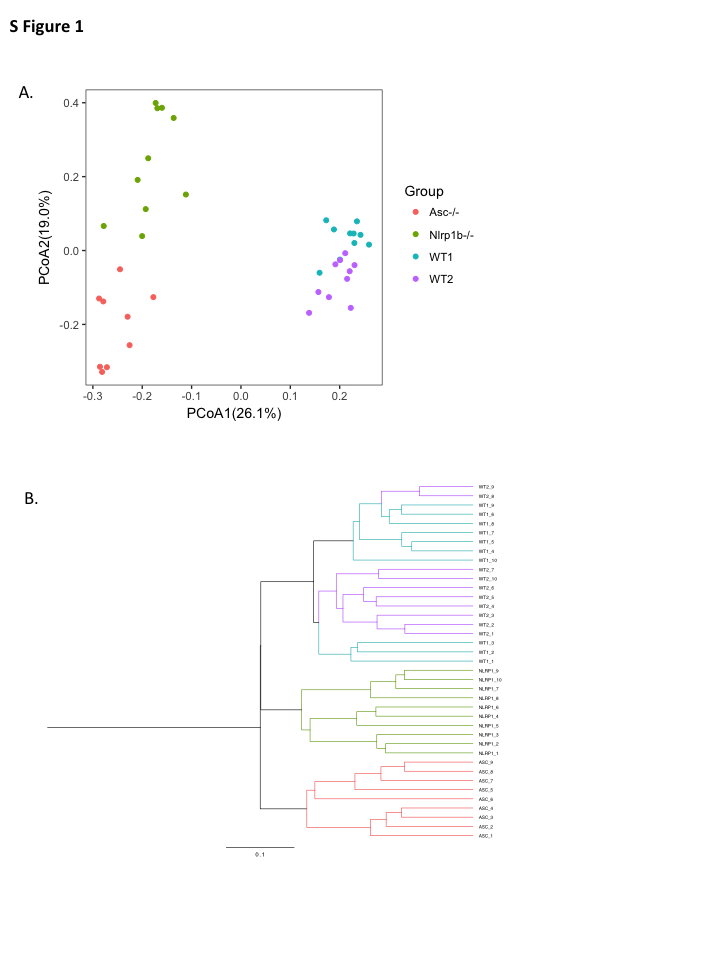 Fig. S1. Wild type cohorts from the Asc-/- and Nlrp1b-/- evaluations are comparable. (A) All samples were normalized at the same level (20000 reads) and PCoA analysis of the four groups show the microbiota composition among these four groups was significantly different (ANOSIM R=0.8418, P=0.001, 999 permutations). (B) Clustering analysis based on Bray-Curtis distance showed that Nlrp1b-/- and Asc-/- group clustered separately from WT1 and WT2, but WT1 and WT2 clustered together.